	CONTACTO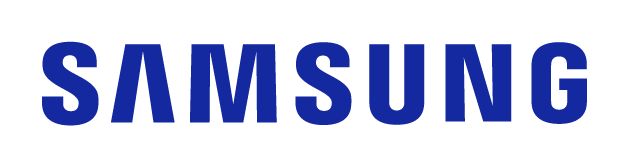 Julián Rodríguez Cornejo		Babel Group			Tel:3166613107 Julianrodriguez@mailbabel.comSamsung Colombia, comprometido con la 
reforestación del AmazonasCon la campaña ECO box, que promueve el correcto reciclaje de dispositivos electrónicos, la multinacional sembrará árboles en la Amazonía con 
el apoyo de Saving the Amazon.BOGOTÁ D.C., Colombia. Febrero 2023. Samsung, alineado con las políticas de sostenibilidad y su estrategia ambiental global Everyday Sustainability, una visión para un futuro más verde mediante la incorporación de la sostenibilidad en la vida cotidiana, anunció que continuará con su iniciativa ECO Box en Colombia durante 2023 con el apoyo de Saving the Amazon. La campaña, que se lanzó a finales del año pasado, promueve la correcta disposición de pequeños dispositivos electrónicos para aportar a la protección del medio ambiente. El programa pone a disposición de los usuarios contenedores especializados en 5 ciudades del país para realizar un correcto reciclaje de smartphones, tabletas, accesorios y otros pequeños dispositivos electrónicos usados. A cambio, por cada persona que deposite sus residuos electrónicos, Samsung sembrará este año un árbol en su nombre.A través de la reforestación, no solamente se compensa la huella de carbono, sino que se contribuye al desarrollo y bienestar de las comunidades indígenas; por lo que es un proyecto de doble impacto, social y ambiental, para ayudar a mitigar la deforestación y, con ella, la crisis climática.“La iniciativa tuvo tanta acogida por la sensibilización y compromiso que generó en los usuarios, que para este 2023 mantendremos nuestras ECO Box en 5 ciudades del país. Así generamos conciencia sobre el trato que debemos darle a los dispositivos electrónicos en desuso; además, contribuimos al planeta y especialmente al Amazonas, el pulmón del mundo”, afirma Constanza Sepúlveda, directora de Servicio de Samsung Colombia. Una siembra en favor del planetaLa siembra se realizará en el Amazonas con el apoyo de la fundación Saving the Amazon. En el proyecto se integrará a comunidades indígenas de la zona, pues serán ellos quienes se encargarán del proceso de siembra y cuidado de los árboles. La Amazonía es uno de los ecosistemas más importantes del mundo, ya que proporciona hogar para millones de especies, así como una gran cantidad de servicios ecosistémicos valiosos para el planeta, alberga la mayor variedad de peces de agua dulce y múltiples mamíferos exóticos. Sin embargo, la deforestación y la degradación han sido un problema en la región en las últimas décadas.La región amazónica comprende 42% del territorio colombiano. Según cifras del Instituto de Hidrología, Meteorología y Estudios Ambientales (IDEAM), 70% de la deforestación en el país durante 2020 se concentró en la Amazonía, cuando se perdieron 109.302 hectáreas de bosque, en comparación con las 98.256 registradas en 2019.La tendencia deforestadora en Colombia, también fue confirmada por un informe mundial publicado por el World Resources Institute (WRI) que mostró que, en 2021, el mundo perdió 3,75 millones de hectáreas de selvas tropicales primarias -zonas de importancia crítica para el almacenamiento de carbono y la biodiversidad. Colombia fue el cuarto país con mayor pérdida de bosques, superado por Brasil, Indonesia y el Congo. Si no se adelantan políticas y estrategias para reducir la deforestación en el bioma amazónico, para 2030 la Amazonia puede perder 27% de su área, (alrededor de 85,4 millones de hectáreas de bosques). “Es importante tomar medidas para proteger y restaurar este valioso ecosistema. La reforestación es un proceso que requiere un enfoque integral y la colaboración de diferentes sectores y comunidades. Es necesario una planificación cuidadosa, la selección de especies adecuadas y la gestión sostenible de los bosques para asegurar que la reforestación tenga éxito a largo plazo”, agrega David Ponguta, líder de Proyectos Sostenibles de Samsung Colombia.Por su parte, Marcela Jaramillo, directora de Saving the Amazon, destaca que "estamos muy contentos de hacer parte de esta campaña, que no solo busca dar una disposición adecuada a los residuos electrónicos, sino también generar impacto ambiental y social positivo en comunidades indígenas del Amazonas, por medio de la siembra de árboles nativos y de la mano de familias indígenas que estarán a cargo de su cuidado por 3 años”. La siembra tendrá especies nativas como Wasay, Miriti, Patabá y Pupuña; y se integrará a asociaciones indígenas como MIAPS, AATICAM y ACATZUNIP MUJER.¿Cómo contribuir a la siembra?Quién tenga un celular, tableta, audífonos o reloj digital de cualquier marca en desuso puede depositarlo en las ECO Box de Samsung para disponer de ellos adecuadamente.Las ECO Box están ubicadas en Bogotá, Cali, Medellín, Bucaramanga y Soledad en los centros de servicio Samsung:Una vez deposite el dispositivo, debe tomar una foto haciendo uso de la ECO Box, postear la foto en Instagram y/o Facebook, etiquetar a @Samsungcolombia y usar el hashtag #EcoBoxSamsung o enviar un correo electrónico a call.center@samsung.com con los siguientes datos: nombre, correo, número de teléfono, nombre de la persona a la cual quiere dedicar la siembre y foto usando la ECO Box. La primera siembra de árboles se realizará en marzo y Saving the Amazon hará el envío de un certificado del árbol y fotografía; adicionalmente, lo podrás consultar a través de savingtheamazon.org. Acerca de Samsung Electronics Co., Ltd.Samsung inspira al mundo y diseña el futuro con ideas y tecnologías transformadoras. La compañía está redefiniendo los mundos de la TV, los smartphones, los wearables, las tablets, los dispositivos digitales, los sistemas de redes y las soluciones de memoria, sistemas LSI, semiconductores y LED. Para conocer las últimas noticias, visite la Sala de Prensa de Samsung en http://news.samsung.com/coCiudadLugarDirecciónBogotáCasa SamsungAv. Pepe Sierra #15b-94CaliCasa SamsungCra 66 #6-47 Barrio El LimonarBucaramangaCentro Comercial CaciqueTrv Oriente #90-182, Loc. 432-434MedellínCentro Comercial MonterreyCra 48 #10-45 Local 280SoledadCentro Comercial Plaza del SolCll 30 #34 Local 267-268